Name:			     Vereinstätigkeit:	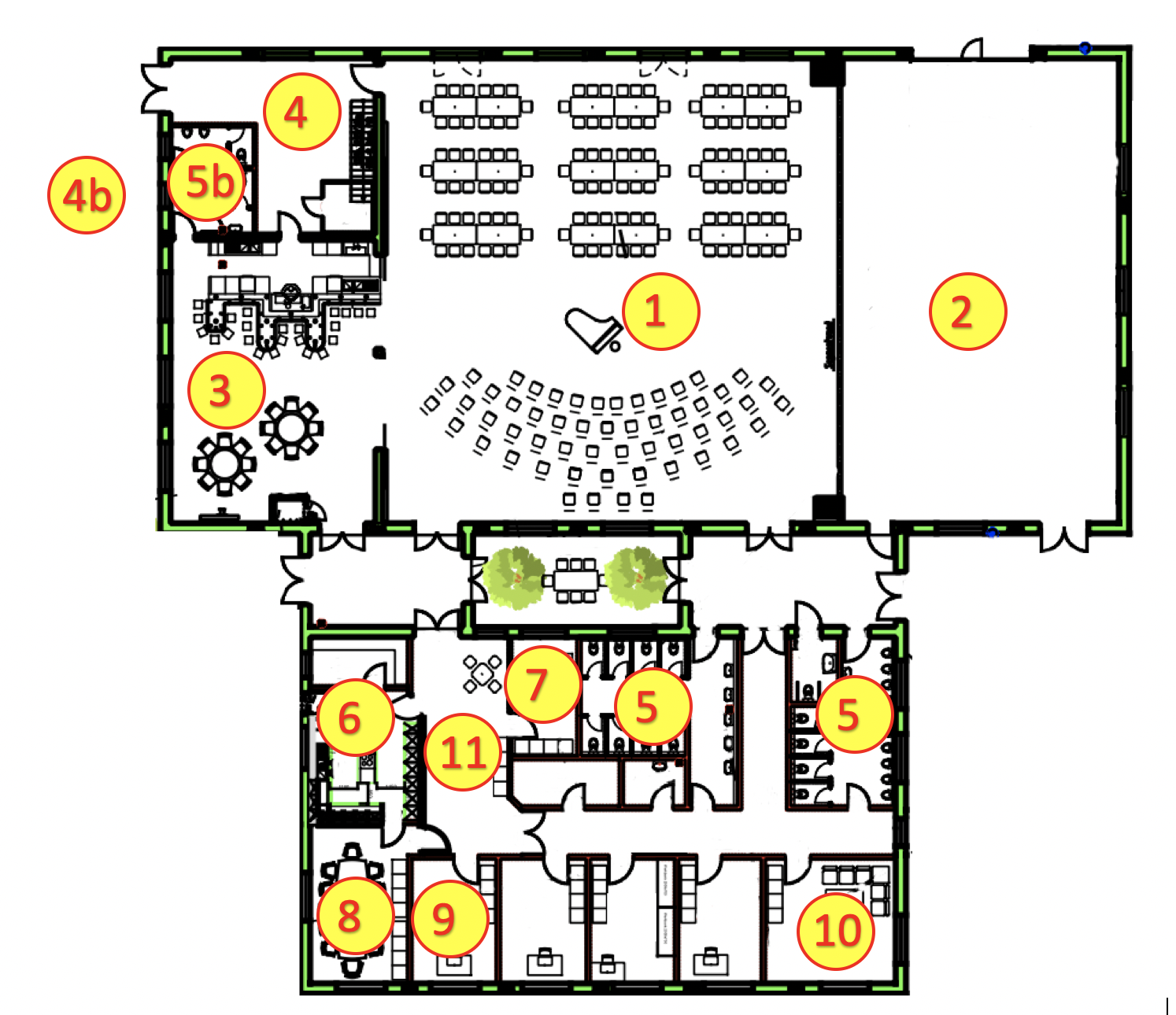 Vorsitzende/r	Name:	Abgeordnete/rGesamtvorstandTrägervereinName:	Vorsitzende/r	Email:	Abgeordnete/rGesamtvorstandTrägervereinEmail:	Vorsitzende/r	Telefon:Abgeordnete/rGesamtvorstandTrägervereinTelefon:W-Tag:Start
UhrzeitEnde
UhrzeitPersonen-anzahl: Raum/Räume:Nummern (siehe Plan)Rhythmus(auswählen)Sonstiges / KommentareBitte hier im Freitext besondere Anlässe oder andere Besonderheiten notieren.(z.B. Lagerraumbedarf, unregelmäßige Veranstaltungen, etc.)